Карта дистанционного занятияПредмет: английский языкКласс: 4Тема: Одна большая счастливая семья.Цель: называть предметы повседневного обихода, повторить употребление предлогов места, развивать навыки аудирования, говорения, чтения и письма.Ход занятия.Вспомнить лексику на стр. 10 упр. 1 из учебника. Прочитать слова.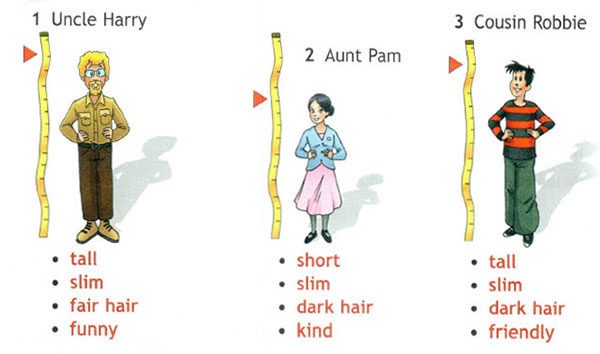 Изучаем новые слова стр. 12 упр. 1. Слушаем аудиозапись (track 7) , которая находится в группе класса в контакте или на странице учителя https://vk.com/audios25631508, просматриваем презентацию. Новые слова записать с переводом в тетрадь.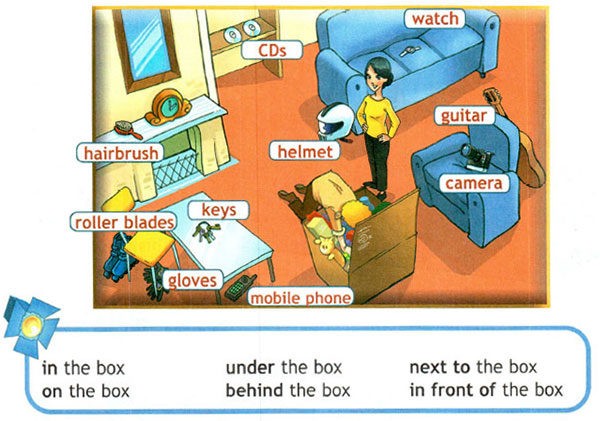 На стр. 12 изучаем предлоги. Записать в тетрадь.In – в, внутриOn – наUnder – подBehind – позадиNext to – рядом с In front of – перед Рабочая тетрадь с. 7 упр. 3 (на закрепление новых слов и предлогов).